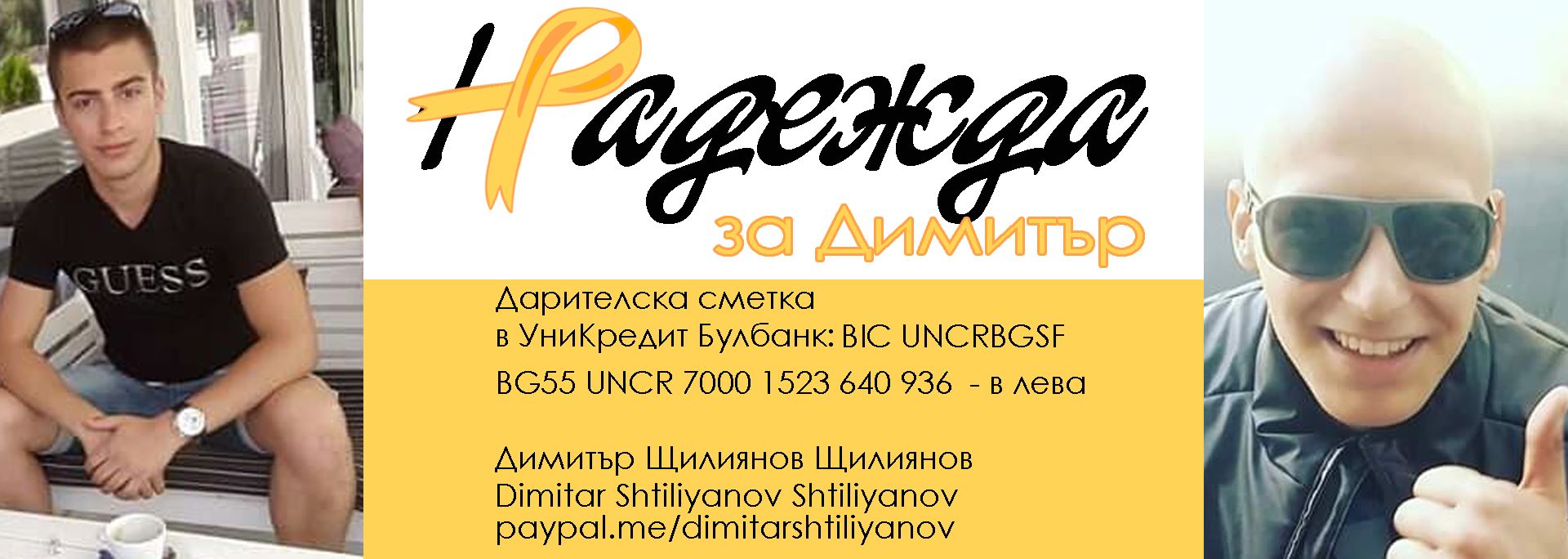 Димитър е на 20 г, диагностициран е със страшната диагноза Сарком на Юинг.Митко се нуждае от вашата помощ, за да продължи да се радва на живота.След тежка и дълга химиотерапия, Митко влезе в ремисия.Два месеца след това получи рецидив в гръбначния стълб, обездвижи се за няколко дни и претърпя животоспасяваща операция. Отстраниха рецидива и смениха 2 прешлена с титаниеви. В момента е на имуно- химио таргента терапия. Предстои още една операция за смяна на други 2 прешлена, които също са засегнати от рецидива.Лекуващия лекар на Митко изпрати запитване в Австия, Виена за оферта в клиника, която извършва хипертермия- убива и последните останали ракови клетки. Клиниката е частна и не се поема от НЗОК . Това ще бъде шанса на Митко, да приключи лечението в позитивен аспект.Нуждаем се от средства за заплащането на другата операция и дълга рехабилитация, физиотерапия и последващо лечение в Австрия, Виена.Вярваме, че с вашата помощ и подкрепа, Митко ще пребори рака! 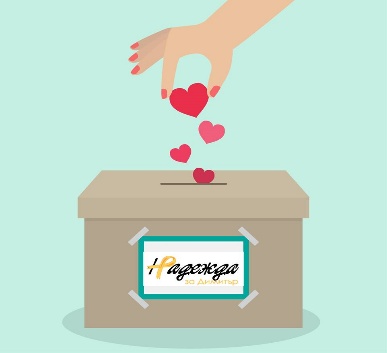 За повече информация, моля посетете неговата страница във Фейсбук:                                         „Надежда за Димитър” 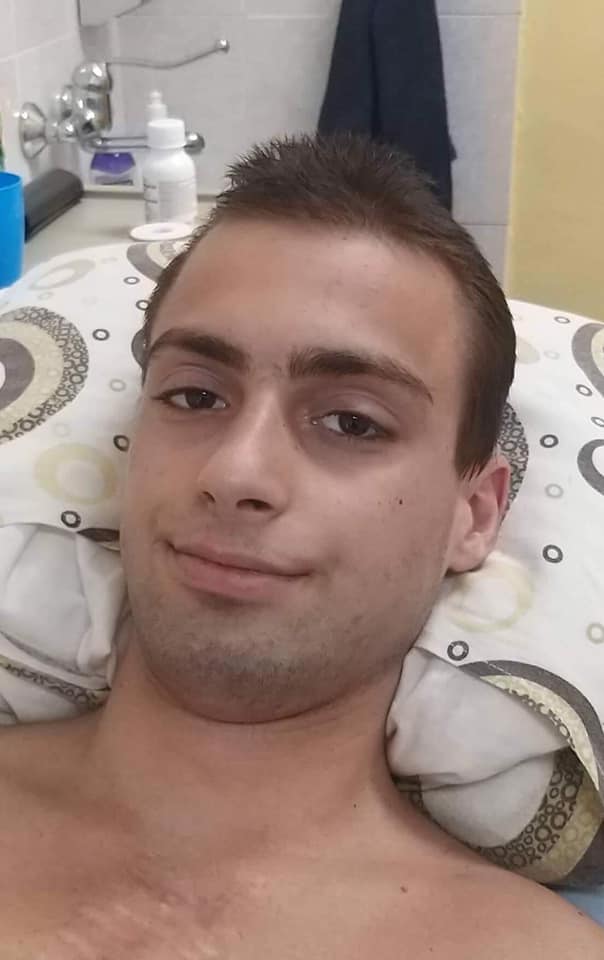 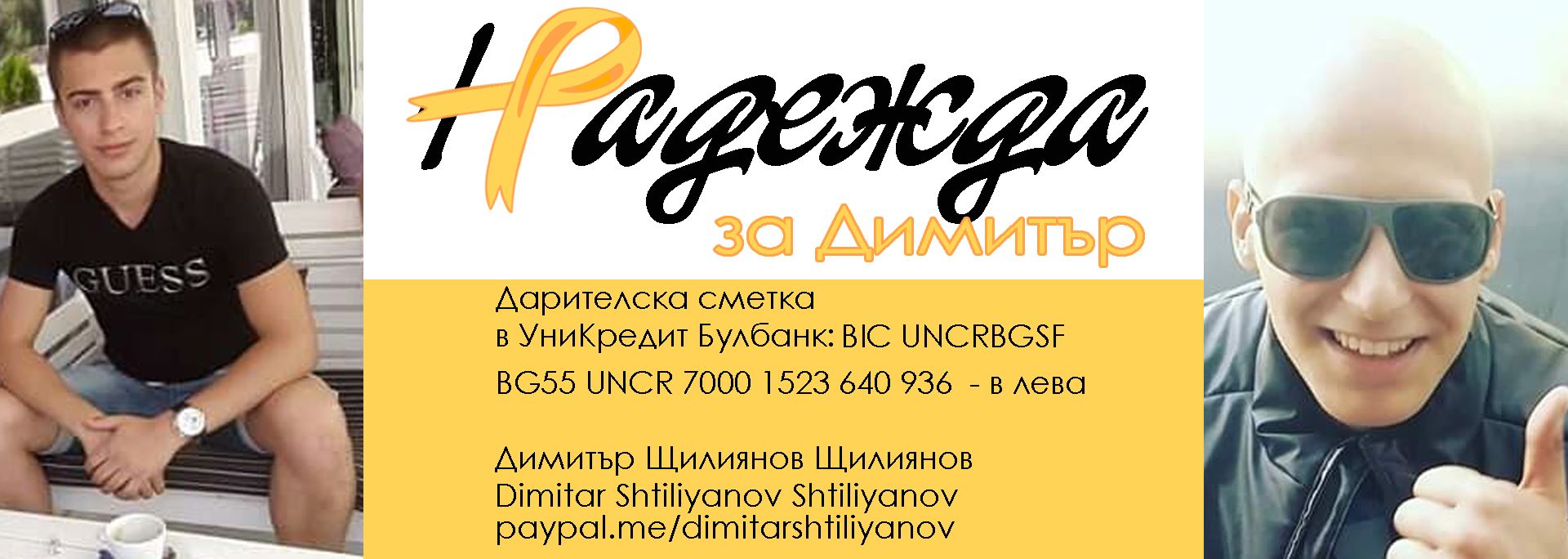 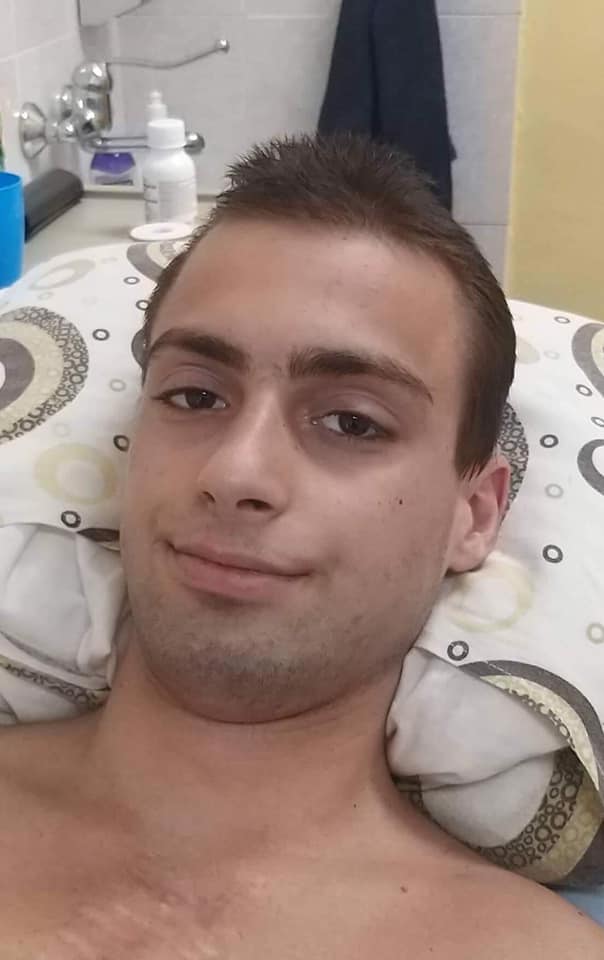 Top of FormДимитър е на 20 г, диагностициран е със страшната диагноза Сарком на Юинг.Митко се нуждае от вашата помощ, за да продължи да се радва на живота.След тежка и дълга химиотерапия Митко влезе в ремисия.Два месеца след това получи рецидив в гръбначния стълб, обездвижи се за няколко дни и претърпя животоспасяваща операция. Отстраниха рецидива и смениха 2 прешлена с титаниеви. В момента е на имуно- химио таргента терапия. Предстои още една операция за смяна на други 2 прешлена, които също са засегнати от рецидива.Лекуващия лекар на Митко изпрати запитване в Австрия, Виена за оферта в клиника, която извършва хипертермия- убива и последните останали ракови клетки. Клиниката е частна и не се поема от НЗОК . Това ще бъде шанса на Митко, да приключи лечението в позитивен аспект.Нуждаем се от средства за заплащането на другата операция и дълга рехабилитация, физиотерапия и последващо лечение в Австрия, Виена.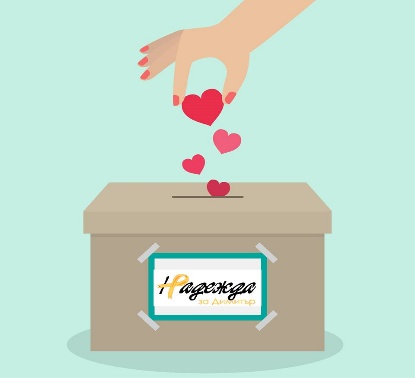 Вярваме, че с вашата помощ и подкрепа, Митко ще пребори рака! За повече информация, моля посетете неговата страница във Фейсбук:                               „Надежда за Димитър”